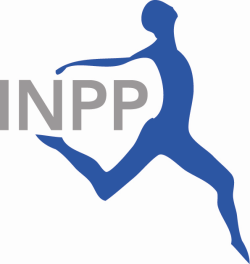 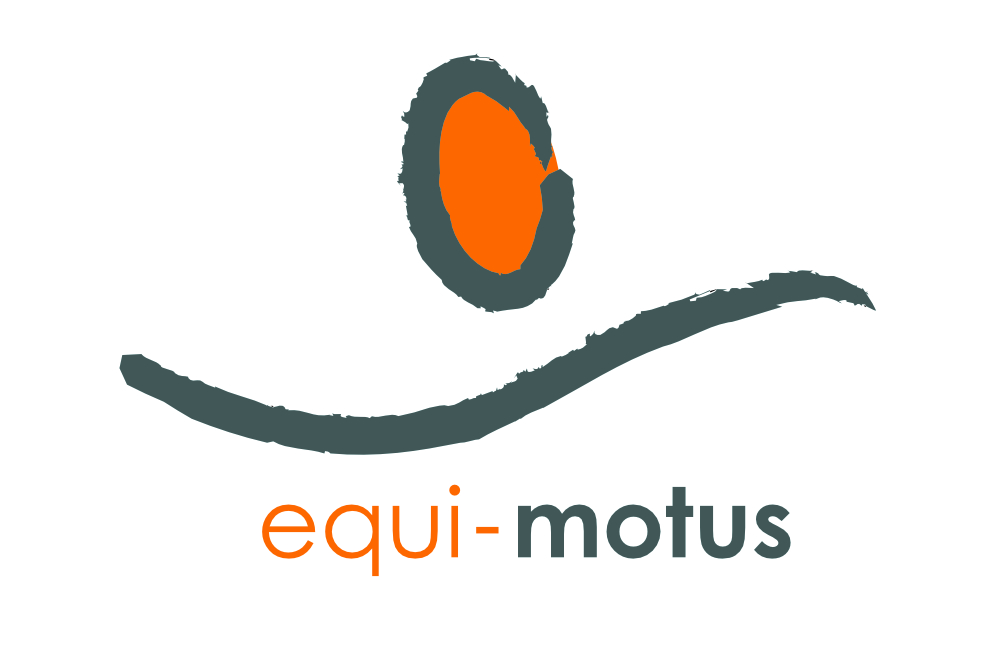 Wie heeft u doorverwezen? ………………………………………………………………………..Wat zijn de huidige problemen?……………………………………………………………………………………………………………………………………………………………………………………………………………………………………………………………………………………………………………………………………………………………………………………………………………………………………………………………………………………………………………………………………………………Heeft uw kind reeds een diagnose gekregen bv. dyslexie, dyspraxie, ADHD, ADD, ASS, …?………………………………………………………………………………………………………………………………………………………………………………………………………………………………………………………………………………………………………………………………Zo ja, wanneer en door wie? ………………………………………………………………………Neemt uw kind momenteel medicatie of voedingssupplementen? Zo ja, welke? ……………………………………………………………………………………………………………………………………………………………………………………………………………………Welke therapie/onderzoeken heeft uw kind reeds gevolgd? …………………………………………………………………………………………………………Vragen over de neurologische ontwikkeling (in chronologische volgorde)	Ja/nee + eventueel uitlegVragen over de vroege schoolloopbaan	           Ja/nee + eventueel uitlegIndien u graag nog iets wil toevoegen:………………………………………………………………………………………………………………………………………………………………………………………………………………………………………………………………………………………………………………………………………………………………………………………………………………………………………………………………………………………………………………………………………………………………………………………………………………………………………………………………Vragen over de biochemische huishouding  (naar Dr. Mary Lou Sheil)Heeft uw kind regelmatig last van het volgende:1.	Gastro intestinale problemen		     Kruis aan indien van toepassing2.	Huidproblemen	Is er sprake van nog een ander huidprobleem?  ……………………………………………………………………………………………………………………………………………………………………………………………………3.	Neus, keel en oorproblemen4.	Astma	Opgewekt door:Is er nog een andere overgevoeligheid?…………………………………………………………………………………………………………………………………………………………………………………………………………………………………………………………………………………………………………………………………………………………………………………………………………5.Vragen over de auditieve verwerking (naar Paul Madaule, The Listening Centre, Toronto)Ontwikkeling 							Kruis aan indien van toepassing Ontvankelijk luisterenDit luisteren is naar buiten gericht. Het houdt ons in contact met de omgeving.EnergieWanneer er iets hapert met de gehoorsverwerking dan ontneemt dit veel energie van een kind. Expressief luisterenDit is het luisteren dat naar binnen is gericht. We gebruiken dit om onze stem te controleren wanneer we spreken of zingen. Gedrag en sociale aanpassingMoeilijkheden met luisteren gaan vaak samen met:	Naam kindGeboortedatumAdresTelGSMEmailNaam oudersBroers en/of zussenBroers en/of zussenSchool/klas/leerkrachtSchool/klas/leerkracht                                                        /       /                                                         /       /                                                         /       /                                                         /       /                                                         /       / Is er binnen de familie sprake van een leerprobleem?Is uw kind geboren na een IVF-behandeling?	Waren er medische problemen tijdens de zwangerschap?Vb: hoge bloeddruk, overmatig braken, dreigende misval, ernstige virale infectie (eerste 13 weken), ernstige emotionele stress (eerste 12 weken), heeft u moeten platliggen, kreeg u bepaalde medicatie, …Is uw kind a terme geboren? Vroeger of later? Waren er problemen tijdens het geboorteproces zelf?Vb: keizersnede, gebruik van tang, vacuümverlossing, …Wat was het geboortegewicht?Waren er problemen met uw kind vlak na de geboorte?Vb: asymmetrie van de schedel, gele of blauwe verkleuring, verblijf op intensieve, …Waren er tijdens de eerste 13 weken problemen met de voeding? (vb: geen zuigkracht, kolieken, reflux, …)Heeft uw kind borstvoeding gekregen?Zo ja, hoe lang?Was uw kind een zeer rustige baby de eerste 6 maanden?Was uw kind zeer actief of vroeg hij/zij veel aandacht tussen 6 en 18 maanden? Waren er in- of doorslaapproblemen? Veel huilen?	Wanneer uw kind in een wippertje zat, kon het dan gebeuren dat het zo hard op en neer bewoog, zodat de wipper zich zelfs verplaatste? Sloeg (zocht steun) uw kind soms opzettlijk met zijn/haar hoofdje ergens tegenaan? 	Was uw kind vroeg (voor 10 maanden) of laat (later dan 16 maanden) met leren stappen?Heeft uw kind zich in buiklig voortbewogen (paracommando-kruipen)?Heeft uw kind op handen en knieën gekropen? Eerder op de poep geschoven? Ineens beginnen stappen?    	Was uw kind laat met praten?(normaal 2 tot 3 woorden op leeftijd van 2 jaar)Is uw kind tijdens de eerste 18 maanden ernstig ziek geweest? (sprake van hoge koorts en/of stuipen?)Is er ooit sprake geweest van eczema of astma?   	Is er ooit sprake geweest van een andere allergie?Heeft uw kind hevig gereageerd (koorts) op een vaccinatie? Zo ja, welke? Heeft/had uw kind moeite met zichzelf aankleden?Heeft uw kind op zijn/haar duim gezogen? (tot leeftijd 5 jaar)Zo ja, welke duim? Rechts/linksSinds wanneer is uw kind zindelijk overdag? En ’s nachts?Heeft uw kind last van wagenziekte?Heeft/had uw kind moeilijkheden met het leren lezen in het eerste leerjaar?	Heeft/had uw kind moeilijkheden met het leren schrijven?Zijn het problemen met het aan elkaar schrijven van de letters?Heeft/had uw kind moeite met kloklezen? (met analoge of digitale klok)Heeft/had uw kind moeite met het leren fietsen?Heeft/had uw kind veel last van neus-keel-oorontstekingen?  Of oorinfecties, sinus- of longproblemen?	Heeft uw kind moeite met het vangen van een bal en/of oog-handcoördinatie?Heeft uw kind het moeilijk om geruime tijd stilt te zitten? Heeft het ‘mieren in de broek’?Maakt uw kind fouten wanneer het iets moet overschrijven uit een boek?	Schrijft uw kind letters van achter naar voren, mist het wel eens letters of woorden wanneer het een tekst moet schrijven? Spiegelt het letters of cijfers?	Kan uw kind erg schrikken van onverwacht lawaai?	Kolieken	Buikpijn of winderigheidOngewone stoelgangConstipatie	Diarree	EczeemDroge vlekken op gezicht en armenKorrelige, ruwe huid op bovenarmen of dijen	DermatitisZweertjes in de mond	Slechte ademOntsteking van de amandelenOorpijnSinusitisConstant lopende neusSnurkenDoor de mond ademenHooikoorts	Inspanning	InfectieStofSchimmelDieren	Voeding	Heeft je kind soms heel veel dorst?	Wordt je kind lastig wanneer het 2 tot 3 uur niet eet?Is er bepaalde voeding die impact heeft op het gedrag van uw kind?Zo ja, welke voeding? Was er een vertraging in de motorische ontwikkeling?Was er een vertraging in de taalontwikkeling?	Heeft uw kind meerdere oorontstekingen gehad?Is uw kind ooit onderzocht omwille van gehoorproblemen?Korte aandachtsboog	Snel afgeleid	Oversensitief voor geluidMisinterpretatie van vragenVerwarring van op elkaar lijkende woorden, nood aan veel herhalingMoeite met opeenvolging van instructiesVermoeidheid op het einde van de dagHyperactiviteitNeiging tot depressieVlakke, monotone stem	Aarzelende spraakZwakke vocabulair	Slechte zinsbouwKan niet op toonhoogte zingenVerwarring of omkeren van lettersMoeite met begrijpend lezen	Moeite met luidop lezenMoeite met spellingLage tolerantie voor frustratie	Laag zelfbeeld		Moeilijkheden om vrienden te maken	Neiging tot zichzelf terug te trekken, anderen ontwijkenVerminderde motivatie, geen zin in schoolwerkOnrijpheid, speels	Prikkelbaar	Verlegen